    ČIPOVÝ SYSTÉM – OBJEDNÁVKA ČIPŮ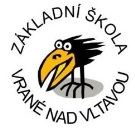 JMÉNO DÍTĚTE____________________________________________________ODDĚLENÍ ŠKOLNÍ DRUŽINY__________________________________________Celkový počet objednaných čipů:_____________________________________Podpis zákonného zástupce:_________________________________________Datum:__________________________________________________________    ČIPOVÝ SYSTÉM – OBJEDNÁVKA ČIPŮJMÉNO DÍTĚTE____________________________________________________ODDĚLENÍ ŠKOLNÍ DRUŽINY__________________________________________Celkový počet objednaných čipů:_____________________________________Podpis zákonného zástupce:_________________________________________Datum:__________________________________________________________OZNAČENÍ OSOBYČIP ČÍSLO 1ČIP ČÍSLO 2ČIP ČÍSLO 3ČIP ČÍSLO 4ČIP ČÍSLO 5OZNAČENÍ OSOBYČIP ČÍSLO 1ČIP ČÍSLO 2ČIP ČÍSLO 3ČIP ČÍSLO 4ČIP ČÍSLO 5